DESAIN MEDIA PEMBELAJARAN VIDEO TUTORIAL BERBASIS MULTIMEDIA PADA MATA KULIAH BENGKEL ELEKTRONIKA JURUSAN PENDIDIKAN TEKNIK ELEKTRONIKA FT UNMSKRIPSIDiajukan untuk memenuhi sebagian persyaratan guna Memperoleh gelar sarjana pendidikan pada Jurusan Pendidikan Teknik Elektronika Fakultas Teknik Universitas Negeri Makassar  MUHAMMAD AKIL062514027FAKULTAS TEKNIKUNIVERSITAS NEGERI MAKASSAR2010MOTTO“Hidup ini tidaklah semudah yang kita harapkan namun tidak sesulit yang kita pikirkan. Untuk itu, kita menjalani dan menjawab segala tantangannya”“Karena Sesungguhnya Sesudah Kesulitan itu ada Kemudahan. Sesungguhnya Sesudah Kesulitan itu ada Kemudahan”(Q.S:94 Al-Insyirah: 5-6)Kupersembahkan karya ini untuk kedua Orang Tua, Suami dan anakku Tercinta yang telah memberikan semangat dan dorongan untuk menempuh pendidikan yang lebih tinggi. Doa mereka adalah harapan kebaikan  hidupku. ABSTRAKRAJIA SYAM, 084724548. 2011. Peningkatan hasil belajar IPA pada energi gerak melalui pendekatan kontekstual siswa kelas IV SD Inpres Layoa Kecamatan Gantarangkeke Kabupaten Bantaeng. Skripsi Pendidikan Guru Sekolah Dasar. Fakultas Ilmu Pendidikan, Universitas Negeri Makassar. Nurhaedah, S.Pd.,M.Pd., Ahmad Syawaluddin, S.Kom.,M.Pd.Penelitian ini adalah penelitian tindakan kelas yang bertujuan untuk meningkatkan hasil belajar IPA melalui metode kontekstual pada siswa kelas IV SD Inpres Layoa Kecamatan Gantarangkeke  Kabupaten Bantaeng. Subjek penelitian adalah siswa kelas IV SD Inpres Layoa Kecamatan Gantarangkeke  Kabupaten Bantaeng tahun pelajaran 2010/2011 yang berjumlah 23 orang. Pengambilan data dilakukan dengan menggunakan tes hasil belajar dan lembar observasi. Data yang terkumpul dianalisis secara kuantitatif dan kualitatif. Hasil penelitian menunjukkan bahwa hasil belajar siswa pada Energi Gerak, pada siklus I dengan skor rata-rata 64,78 namun mengalami peningkatan pada siklus II dengan skor rata-rata 75,65. Dari hasil penelitian ini, secara umum dapat disimpulkan bahwa terjadi peningkatan hasil belajar siswa kelas IV SD Inpres Layoa Kecamatan Gantarangkeke  Kabupaten Bantaeng pada mata pelajaran IPA tentang Energi Gerak melalui metode Kontekstual.Kata Kunci: Peningkatan hasil belajar IPA kelas V SD dengan metode KontekstualKATA PENGANTAR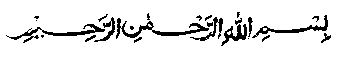 Puji dan syukur kita panjatkan kehadirat Allah SWT yang telah melimpahkan rahmat, taufik, dan hidayah-Nya sehingga Penulis dapat menyelesaikan skripsi ini dengan judul “Peningkatan hasil belajar IPA pada energi gerak melalui pendekatan kontekstual siswa kelas IV SD Inpres Layoa Kecamatan Gantarangkeke Kabupaten Bantaeng”. Shalawat dan Salam semoga senantiasa tercurah kepada Rasulullah, keluarga beliau, para sahabat dan orang-orang yang senantiasa mengikuti sunnahnya hingga akhir zaman.Skripsi ini disusun sebagai salah satu persyaratan guna memperoleh gelar Sarjana Pendidikan pada Jurusan Pendidikan Guru Sekolah Dasar Universitas Negeri Makassar. Penulis menyadari bahwa dalam penyusunan skripsi ini tidak terlepas dari bantuan berbagai pihak, baik berupa petunjuk dan bimbingan secara langsung maupun tidak langsung. Untuk itu, Penulis mengucapkan terima kasih yang sebesar-besarnya dan penghargaan setingi-tingginya kepada :Bapak Prof. Dr. H. Arismunandar, M.Pd. selaku Rektor Universitas Negeri Makassar.Bapak Dr. Ismail Tolla, M.Pd. selaku Dekan Fakultas Ilmu Pendidikan .Bapak Prof. Dr. Amir, M.Pd. dan Dr. Hasaruddin Hafid, M.Pd. selaku Ketua dan Sekretaris UPP PGSD tidung Fakultas Ilmu Pendidikan. Bapak H.Muhammad Alimudo, A.Ma.Pd. selaku kepala kepala sekolah SD Inpres layoa Kecamatan Gantarangkeke Kabupaten Bantaeng. Ibu Nurhaedah, S.Pd., M.Pd. selaku Pembimbing I, yang telah banyak memberikan masukan, bimbingan, petunjuk dan saran hingga selesainya sripsi ini.  Bapak Ahmad Syawaluddin, S.Kom.,M.Pd. selaku Pembimbing II, yang juga telah banyak memberikan masukan, bimbingan, petunjuk dan saran hingga selesainya sripsi ini.  Segenap Bapak Ibu dosen Jurusan Program Studi Pendidikan Guru Sekolah Dasar yang telah membekali kami pengetahuan yang tak ternilai. Teristimewa kedua orang tua kami tercinta Ayahanda Syamsuddin dan Hajrah yang telah melahirkan, membesarkan dan tak henti-hentinya mencurahkan kasih sayangnya, pengorbanan yang tak ternilai yang diberikan kepada penulis dalam menempuh jenjang pendidikan. Beserta keluarga besar penulis yang telah banyak membantu dan memberikan semangat kepada penulis dalam menyelesaikan study. Kepada teman-teman seperjuanganku angkatan 2008, yang telah banyak memberikan motivasi dan masukan kepada penulis baik semasa kuliah maupun dalam penyusunan skripsi ini.Semua pihak yang tak dapat kami sebutkan satu persatu yang telah membantu dalam penyusunan skripsi ini.Semoga bimbingan, petunjuk, bantuan dan partisipasinya bernilai ibadah disisi Allah SWT. Akhirnya penulis menyadari bahwa tak ada gading yang tak retak, demikian pula dengan skripsi ini tak luput dari kekurangan. Oleh karena itu saran dan kritik yang bersifat membangun akan kami terima dengan lapang hati. Semoga Allah SWT. menilai ibadah apa yang kami kerjakan dan akan senantiasa membimbing kita ke jalan yang diridhoi-Nya. Amin.Makassar,  Januari    2011        PenulisDAFTAR ISIHALAMAN JUDUL 	iMOTTO	iiABSTRAK	iiiKATA PENGANTAR	ivDAFTAR ISI 	viiDAFTAR TABEL 	ixDAFTAR GAMBAR 	xBAB I PENDAHULUAN 	A. Latar Belakang 	1	B. Rumusan Masalah 	4	C. Tujuan Penelitian	4 	D. Manfaat Penelitian	4BAB II KAJIAN PUSTAKA, KERANGKA PIKIR DAN HIPOTESIS TINDAKAN A. Kajian Pustaka 	6     1. Tujuan tentang hasil belajar	6      2. Pengembangan IPA di Sekolah Dasar	14      3. Pendekatan Kontekstual	18	B. Kerangka Pikir 	23 	C. Hipotesis Tindakan	24BAB III METODE PERANCANGAN Jenis dan Desain Penelitian 	25Subyek Penelitian 	26Pelaksanaan Penelitian	26Teknik Pengumpulan Data 	30Teknik Analisis Data 	31Indikator Keberhasilan	32BAB IV  HASIL PENELITIAN DAN PEMBAHASAN Hasil Analisis Kuantitatif  	33Hasil Analisis Kualitatif  	53Refleksi Terhadap Tindakan Selama Proses Belajar Mengajar	54Pembahasan	55BAB V  KESIMPULAN DAN SARAN Kesimpulan 	57Saran 	57DAFTAR PUSTAKA 	58LAMPIRAN-LAMPIRANDaftar TabelTabel 1 Statistik skor penguasaan siswa pada tes siklus I	35Tabel 2 Distribusi frekuensi dan persentase penguasaan siswa pada tes siklus I	37Tabel 3 Distribusi Frekuensi ketuntasan belajar siswa pada tes siklus I	39Tabel 4 Distribusi frekuensi observasi aktifitas siswa pada siklus I 	40Tabel 5 Statistik skor hasil belajar IPA tentang Energi Gerak pada siklus II		45Tabel 6 Distribusi frekuensi dan persentase penguasaan siswa pada tes siklus II 	46Tabel 7 Distribusi frekuensi ketuntasan belajar siswa pada tes siklus II 	49Tabel 8 Aktifitas siswa 	50Daftar GambarGambar 1 Kerangka Pikir	24Gambar 2 Model Penelitian	26Gambar 3 Histogram Nilai Penguasaan siswa siklus I	36Gambar 4 Histogram Penguasaan siswa pada tes siklus I	38Gambar 5 Histogram ketuntasan Belajar siswa siklus I	40Gambar 6 Histogram Nilai Statistik Penguasaan siswa siklus II.	46Gambar 7 Histogram Penguasaan siswa siklus II	48Gambar 8 Histogram Ketuntasan Belajar siswa pada tes siklus II	50